5. Ćwiczenia stymulujące rozwój analizatora wzrokowego      Percepcja wzrokowa to zdolność rozpoznawania i różnicowania bodźców wzrokowych oraz umiejętność ich interpretowania przez odniesienie do poprzednich doświadczeń. 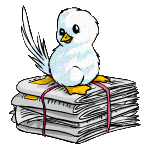 Zaburzenia lub opóźnienia rozwoju analizatora wzrokowego wymagają intensywnych oddziaływań terapeutycznych, które powinny obejmować ćwiczenia:analizy i syntezy wzrokowej – czynności rozkładania całości materiału wzrokowego na poszczególne elementy składowe oraz łączenia tych elementów w całość,  np.- odnajdywanie na obrazku konkretnego elementu, liter ukrytych w rysunku- dorysowywanie brakujących elementów na rysunku, np. słońca, kwiatów, dymu z komina itp.- układanie klocków wg wzoru- składanie obrazka- układanie wzorów z figur geometrycznych- przerysowywanie na siatce kratkowej przedmiotu- rysowanie po śladzie figur, szlaczków, liter;umiejętności organizowania spostrzeżeń wzrokowych – zdolności składania           w całość określonego obrazu, z uwzględnieniem elementów zasadniczych budujących ten obraz oraz elementów szczegółowych, np.- wyszukiwanie wśród kilku obrazków jednego, różniącego się szczegółem- segregowanie przedmiotów, figur wg określonego kryterium: kolor, wielkość, zastosowanie, itp.- znajdowanie różnic między obrazkami- układanie domina;orientacji przestrzennej – zdolności spostrzegania stosunków przestrzennych, np.- wyszukiwanie w rzędzie obrazków jednego, który różni się od pozostałych położeniem (rotacja lub odbicie lustrzane), szukanie identycznych obrazków z pokazanym- rysowanie obrazka wg instrukcji- odwzorowywanie układów linii na siatce punktowej;koordynacji wzrokowo-ruchowej – współdziałania funkcji wzrokowych                   i ruchowych, które umożliwia wykonywanie precyzyjnych ruchów rąk pod kontrolą wzroku, np.- prowadzenie przedmiotów po śladzie- wypełnianie konturów – kolorowanki- rysowanie linii ciągłych (poziomych, pionowych, skośnych, załamujących się)- pisanie liter i cyfr w określonej przestrzeni;spostrzegania bodźców abstrakcyjnych – wzrokowej analizy i syntezy wzorów abstrakcyjnych, np. mozaiki, np.- dopasowywanie obrazków do konturów ich cieni;pamięci wzrokowej – zdolności do zapamiętywania, przechowywania                          i przypominania informacji „widzianych”, np.- porównywanie uprzedniego układu przedmiotów z nowym czyli „co się zmieniło”- reprodukowanie wzoru graficznego – „popatrz na obrazek i narysuj to co zapamiętałeś”- zapamiętywanie szczegółów na obrazkach;Wszystkie ćwiczenia wykonujemy najpierw na materiale tematycznym, potem atematycznym a następnie litero podobnym i dopiero na końcu na literowym.- Wybrała i opracowała K. Wlazeł